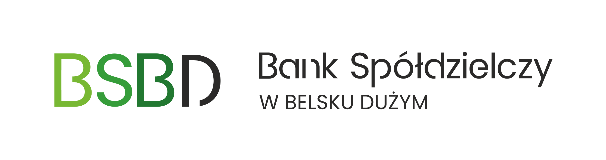 Załącznik P.C-__ do formularza oceny odpowiedniości kandydatów na Członków Rady NadzorczejOPIS ZATRUDNIENIA SEKCJA 1 – wypełnia kandydatSEKCJA 2 – wypełnia podmiot dokonujący oceny